Temat: Kąty przyległe i wierzchołkowe. 19.04.2021Ćwiczenie 1 Narysuj poniżej kąt półpełny i podziel go na dwa kąty.Te dwa kąty mające wspólne ramię to kąty przyległe.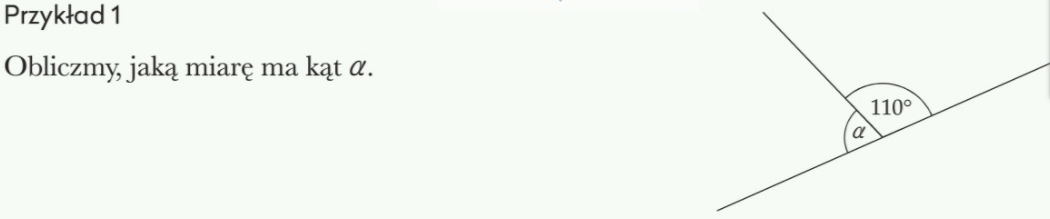 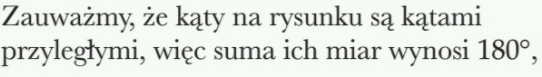 Zadanie1 Oblicz ile wynosi kąt ᾳ  Wskazówka: kąt z kropeczko to kąt 900Zadanie2  Od 1800  odejmujemy dany kąt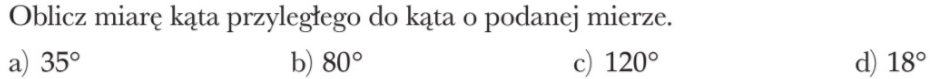 Ćwiczenie2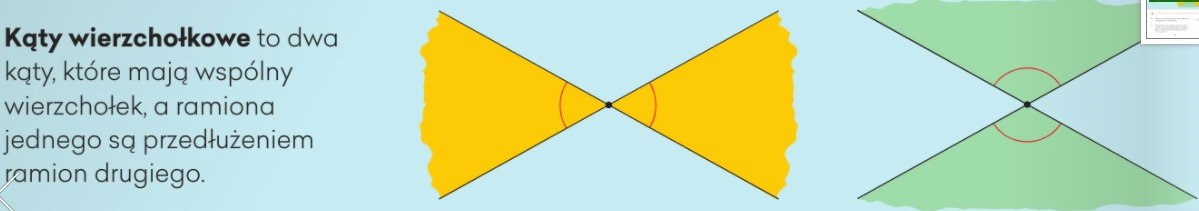 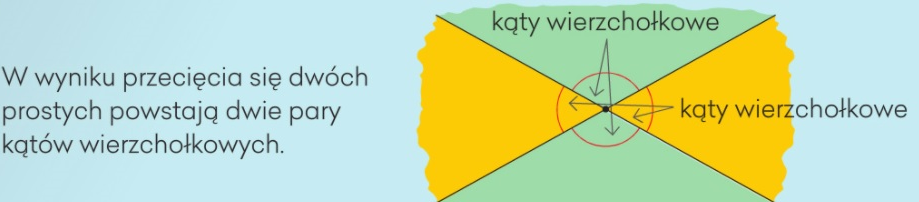 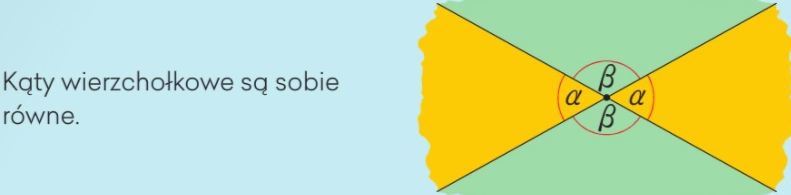 Zadanie2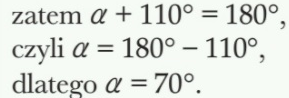 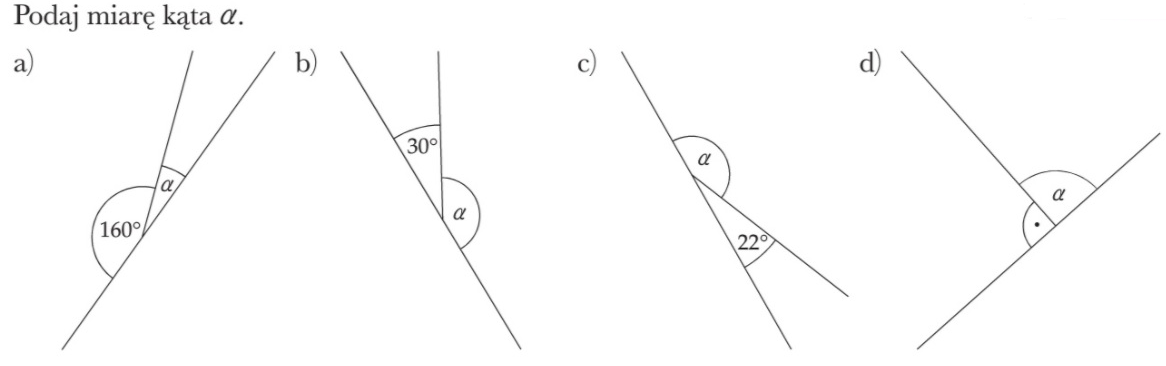 ᾳ= 1800 – 1600 = ……ᾳ= 1800 – 300 = ……….ᾳ= 1800 – …… = ……….ᾳ= 1800 – a)ᾳ= 1800 – 350 = ……b)ᾳ= 1800 – 800 = ……c)ᾳ= 1800 – ……0 = ……d) ᾳ=  ……………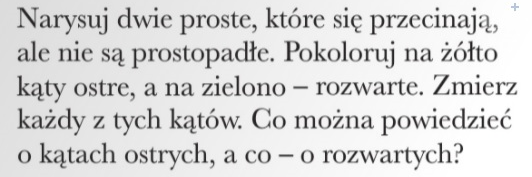 RysunekKażde dwa kąty ostre i rozwarte mają jednakowe miary są sobie równeRysunekα = 460α =α =β= ……..α= 1800 - …….β= ……..α= 1800 - …….β= ……..α= 1800 - …….β= …………………α= …….β= …………………α= …….